당사에서 수행한 시험의 잘못으로 고객에게 피해를 끼쳤을 경우에는 책임을 지고 배상을 하겠습니다.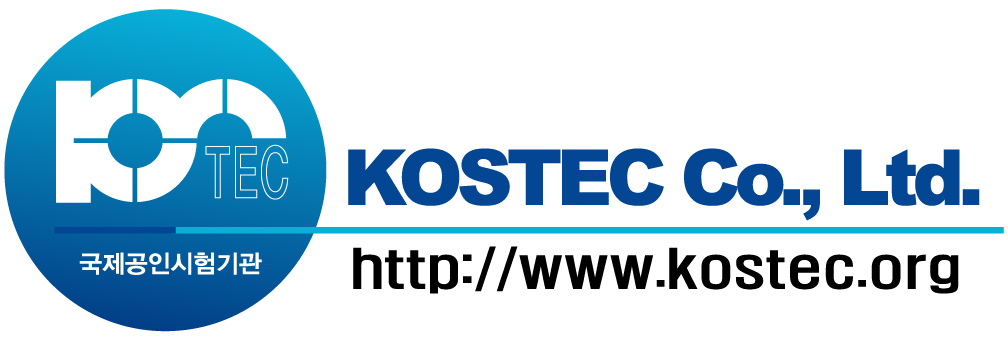 본사&시험소: 경기도 화성시 세자로406번길 28 (안녕동, 175-20)
전화: 031-222-4251    팩스: 031-222-4252
www.kostec.org, kostec@kostec.org시험 의뢰서의뢰번호 :                                 견적번호 : 결재승 인시험 의뢰서의뢰번호 :                                 견적번호 : 결재신청인회사명대 표 자주        소담   당   자부 서 명직        책TEL/FAXE-mail시험종별EMC CE CE FCC FCC IC VCCI VCCI VCCI PSE PSE PSE 기타(      )시험종별RF CE CE FCC FCC JP-MIC CE SAR CE SAR CE SAR FCC SAR FCC SAR FCC SAR 기타(      )시험종별SAFETY CE CE UL UL NRTL PSE PSE PSE CB CB CB 기타(      )시험종별TELECOM CE CE FCC FCC IC 기타(         ) 기타(         ) 기타(         ) 기타(         ) 기타(         ) 기타(         ) 기타(         )적용규격제조자 국내제조자 신청 국내제조자 신청 국내제조자 신청 국내제조자 신청 국내제조자 신청 국내제조자 신청 국내제조자 신청 국내제조자 신청 국내제조자 신청 국내제조자 신청 외국인 직접 신청 외국인 직접 신청 외국인 직접 신청제조자제조자상호 / 제조국 :제조자상호 / 제조국 :제조자상호 / 제조국 :제조자상호 / 제조국 :제조자상호 / 제조국 :제조자상호 / 제조국 :제조자상호 / 제조국 :제조자상호 / 제조국 :제조자상호 / 제조국 :제조자상호 / 제조국 :제조자상호 / 제조국 :제조자상호 / 제조국 :제조자상호 / 제조국 :제조자주  소 :주  소 :주  소 :주  소 :주  소 :주  소 :주  소 :주  소 :주  소 :주  소 :주  소 :주  소 :주  소 :세부내용제품명 :제품명 :제품명 :제품명 :제품명 :제품명 :제품명 :제품명 :제품명 :제품명 :제품명 :제품명 :제품명 :세부내용모델명 : 모델명 : 모델명 : 모델명 : 모델명 : 모델명 : 모델명 : 모델명 : 완료예정일완료예정일완료예정일세부내용신청구분 : 신청구분 :  신규		 변경		 A급기기	 B급기기 CE(DoC)		 CE(CoC)	 CE(R&TTE)	 VCCI(제품등록) FCC(DoC)	 FCC(Veri)	 FCC(TCB)         공인    비공인 신규		 변경		 A급기기	 B급기기 CE(DoC)		 CE(CoC)	 CE(R&TTE)	 VCCI(제품등록) FCC(DoC)	 FCC(Veri)	 FCC(TCB)         공인    비공인 신규		 변경		 A급기기	 B급기기 CE(DoC)		 CE(CoC)	 CE(R&TTE)	 VCCI(제품등록) FCC(DoC)	 FCC(Veri)	 FCC(TCB)         공인    비공인 신규		 변경		 A급기기	 B급기기 CE(DoC)		 CE(CoC)	 CE(R&TTE)	 VCCI(제품등록) FCC(DoC)	 FCC(Veri)	 FCC(TCB)         공인    비공인 신규		 변경		 A급기기	 B급기기 CE(DoC)		 CE(CoC)	 CE(R&TTE)	 VCCI(제품등록) FCC(DoC)	 FCC(Veri)	 FCC(TCB)         공인    비공인 신규		 변경		 A급기기	 B급기기 CE(DoC)		 CE(CoC)	 CE(R&TTE)	 VCCI(제품등록) FCC(DoC)	 FCC(Veri)	 FCC(TCB)         공인    비공인 신규		 변경		 A급기기	 B급기기 CE(DoC)		 CE(CoC)	 CE(R&TTE)	 VCCI(제품등록) FCC(DoC)	 FCC(Veri)	 FCC(TCB)         공인    비공인 신규		 변경		 A급기기	 B급기기 CE(DoC)		 CE(CoC)	 CE(R&TTE)	 VCCI(제품등록) FCC(DoC)	 FCC(Veri)	 FCC(TCB)         공인    비공인 신규		 변경		 A급기기	 B급기기 CE(DoC)		 CE(CoC)	 CE(R&TTE)	 VCCI(제품등록) FCC(DoC)	 FCC(Veri)	 FCC(TCB)         공인    비공인 신규		 변경		 A급기기	 B급기기 CE(DoC)		 CE(CoC)	 CE(R&TTE)	 VCCI(제품등록) FCC(DoC)	 FCC(Veri)	 FCC(TCB)         공인    비공인 신규		 변경		 A급기기	 B급기기 CE(DoC)		 CE(CoC)	 CE(R&TTE)	 VCCI(제품등록) FCC(DoC)	 FCC(Veri)	 FCC(TCB)         공인    비공인세부내용시험후 시료 처리방법 :시험후 시료 처리방법 :시험후 시료 처리방법 :시험후 시료 처리방법 : 반송     폐기     기타(일반) 반송     폐기     기타(일반) 반송     폐기     기타(일반) 반송     폐기     기타(일반) 반송     폐기     기타(일반) 반송     폐기     기타(일반) 반송     폐기     기타(일반) 반송     폐기     기타(일반) 반송     폐기     기타(일반)제출자료 사용설명서	 블럭도	 회로도 		 부품배치도     부품리스트 사용설명서	 블럭도	 회로도 		 부품배치도     부품리스트 사용설명서	 블럭도	 회로도 		 부품배치도     부품리스트 사용설명서	 블럭도	 회로도 		 부품배치도     부품리스트 사용설명서	 블럭도	 회로도 		 부품배치도     부품리스트 사용설명서	 블럭도	 회로도 		 부품배치도     부품리스트 사용설명서	 블럭도	 회로도 		 부품배치도     부품리스트 사용설명서	 블럭도	 회로도 		 부품배치도     부품리스트 사용설명서	 블럭도	 회로도 		 부품배치도     부품리스트 사용설명서	 블럭도	 회로도 		 부품배치도     부품리스트 사용설명서	 블럭도	 회로도 		 부품배치도     부품리스트 사용설명서	 블럭도	 회로도 		 부품배치도     부품리스트 사용설명서	 블럭도	 회로도 		 부품배치도     부품리스트제출자료 주요부품  	 주요부품 승인서		 승인기관 인증서 (CB) 주요부품  	 주요부품 승인서		 승인기관 인증서 (CB) 주요부품  	 주요부품 승인서		 승인기관 인증서 (CB) 주요부품  	 주요부품 승인서		 승인기관 인증서 (CB) 주요부품  	 주요부품 승인서		 승인기관 인증서 (CB) 주요부품  	 주요부품 승인서		 승인기관 인증서 (CB) 주요부품  	 주요부품 승인서		 승인기관 인증서 (CB) 주요부품  	 주요부품 승인서		 승인기관 인증서 (CB) 주요부품  	 주요부품 승인서		 승인기관 인증서 (CB) 주요부품  	 주요부품 승인서		 승인기관 인증서 (CB) 주요부품  	 주요부품 승인서		 승인기관 인증서 (CB) 주요부품  	 주요부품 승인서		 승인기관 인증서 (CB) 주요부품  	 주요부품 승인서		 승인기관 인증서 (CB)적합성진술 진술     미진술    의사결정규칙 동의(www.kostec.org 의사결정규칙 공지 내용 확인) 진술     미진술    의사결정규칙 동의(www.kostec.org 의사결정규칙 공지 내용 확인) 진술     미진술    의사결정규칙 동의(www.kostec.org 의사결정규칙 공지 내용 확인) 진술     미진술    의사결정규칙 동의(www.kostec.org 의사결정규칙 공지 내용 확인) 진술     미진술    의사결정규칙 동의(www.kostec.org 의사결정규칙 공지 내용 확인) 진술     미진술    의사결정규칙 동의(www.kostec.org 의사결정규칙 공지 내용 확인) 진술     미진술    의사결정규칙 동의(www.kostec.org 의사결정규칙 공지 내용 확인) 진술     미진술    의사결정규칙 동의(www.kostec.org 의사결정규칙 공지 내용 확인) 진술     미진술    의사결정규칙 동의(www.kostec.org 의사결정규칙 공지 내용 확인) 진술     미진술    의사결정규칙 동의(www.kostec.org 의사결정규칙 공지 내용 확인) 진술     미진술    의사결정규칙 동의(www.kostec.org 의사결정규칙 공지 내용 확인) 진술     미진술    의사결정규칙 동의(www.kostec.org 의사결정규칙 공지 내용 확인) 진술     미진술    의사결정규칙 동의(www.kostec.org 의사결정규칙 공지 내용 확인)특이사항상기 내용에 따른 인증/시험을 신청합니다.
(시험 중 제품의 손상 및 파손에 대하여 이의를 제기하지 않을 것을 동의합니다.)신청일 : 20   년     월     일                          신청인 :                         (서명 또는 날인)상기 내용에 따른 인증/시험을 신청합니다.
(시험 중 제품의 손상 및 파손에 대하여 이의를 제기하지 않을 것을 동의합니다.)신청일 : 20   년     월     일                          신청인 :                         (서명 또는 날인)상기 내용에 따른 인증/시험을 신청합니다.
(시험 중 제품의 손상 및 파손에 대하여 이의를 제기하지 않을 것을 동의합니다.)신청일 : 20   년     월     일                          신청인 :                         (서명 또는 날인)상기 내용에 따른 인증/시험을 신청합니다.
(시험 중 제품의 손상 및 파손에 대하여 이의를 제기하지 않을 것을 동의합니다.)신청일 : 20   년     월     일                          신청인 :                         (서명 또는 날인)상기 내용에 따른 인증/시험을 신청합니다.
(시험 중 제품의 손상 및 파손에 대하여 이의를 제기하지 않을 것을 동의합니다.)신청일 : 20   년     월     일                          신청인 :                         (서명 또는 날인)상기 내용에 따른 인증/시험을 신청합니다.
(시험 중 제품의 손상 및 파손에 대하여 이의를 제기하지 않을 것을 동의합니다.)신청일 : 20   년     월     일                          신청인 :                         (서명 또는 날인)상기 내용에 따른 인증/시험을 신청합니다.
(시험 중 제품의 손상 및 파손에 대하여 이의를 제기하지 않을 것을 동의합니다.)신청일 : 20   년     월     일                          신청인 :                         (서명 또는 날인)상기 내용에 따른 인증/시험을 신청합니다.
(시험 중 제품의 손상 및 파손에 대하여 이의를 제기하지 않을 것을 동의합니다.)신청일 : 20   년     월     일                          신청인 :                         (서명 또는 날인)상기 내용에 따른 인증/시험을 신청합니다.
(시험 중 제품의 손상 및 파손에 대하여 이의를 제기하지 않을 것을 동의합니다.)신청일 : 20   년     월     일                          신청인 :                         (서명 또는 날인)상기 내용에 따른 인증/시험을 신청합니다.
(시험 중 제품의 손상 및 파손에 대하여 이의를 제기하지 않을 것을 동의합니다.)신청일 : 20   년     월     일                          신청인 :                         (서명 또는 날인)상기 내용에 따른 인증/시험을 신청합니다.
(시험 중 제품의 손상 및 파손에 대하여 이의를 제기하지 않을 것을 동의합니다.)신청일 : 20   년     월     일                          신청인 :                         (서명 또는 날인)상기 내용에 따른 인증/시험을 신청합니다.
(시험 중 제품의 손상 및 파손에 대하여 이의를 제기하지 않을 것을 동의합니다.)신청일 : 20   년     월     일                          신청인 :                         (서명 또는 날인)상기 내용에 따른 인증/시험을 신청합니다.
(시험 중 제품의 손상 및 파손에 대하여 이의를 제기하지 않을 것을 동의합니다.)신청일 : 20   년     월     일                          신청인 :                         (서명 또는 날인)상기 내용에 따른 인증/시험을 신청합니다.
(시험 중 제품의 손상 및 파손에 대하여 이의를 제기하지 않을 것을 동의합니다.)신청일 : 20   년     월     일                          신청인 :                         (서명 또는 날인)신청확인